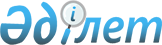 2020-2022 жылдарға арналған Шалқар қалалық бюджетін бекіту туралыАқтөбе облысы Шалқар аудандық мәслихатының 2020 жылғы 6 қаңтардағы № 412 шешімі. Ақтөбе облысының Әділет департаментінде 2020 жылғы 14 қаңтарда № 6687 болып тіркелді
      Қазақстан Республикасының 2001 жылғы 23 қаңтардағы "Қазақстан Республикасындағы жергілікті мемлекеттік басқару және өзін-өзі басқару туралы" Заңының 6 бабына, Қазақстан Республикасының 2008 жылғы 4 желтоқсандағы Бюджет кодексінің 9-1 бабына сәйкес, Шалқар аудандық мәслихаты ШЕШІМ ҚАБЫЛДАДЫ:
      1. 2020-2022 жылдарға арналған Шалқар қалалық бюджеті тиісінше 1, 2 және 3 қосымшаларға сәйкес, оның ішінде 2020 жылға мынадай көлемдерде бекітілсін:
      1) кірістер – 542654,0 мың теңге, оның ішінде:
      салықтық түсімдер – 68795,0 мың теңге;
      салықтық емес түсімдер – 304,0 мың теңге;
      трансферттердің түсімдері – 473555,0 мың теңге;
      2) шығындар – 973998,3 мың теңге;
      3) таза бюджеттік кредиттеу – 0,0 мың теңге, оның ішінде:
      бюджеттік кредиттер – 0,0 мың теңге;
      бюджеттік кредиттерді өтеу – 0,0 мың теңге;
      4) қаржы активтерімен жасалатын операциялар бойынша сальдо – 0,0 мың теңге, оның ішінде:
      қаржы активтерін сатып алу – 0,0 мың теңге;
      қаржы активтерін сатудан түсетін түсімдер – 0,0 мың теңге;
      5) бюджет тапшылығы (профицит) – -431344,3 мың теңге;
      6) бюджет тапшылығын қаржыландыру (профицитті пайдалану) - 431344,3 мың теңге;
      қарыздар түсімдері – 0,0 мың теңге;
      қарыздарды өтеу – 0,0 мың теңге;
      бюджет қаражатының пайдаланылатын қалдықтары – 9207,4 мың теңге.
      Ескерту. 1 тармаққа өзгерістер енгізілді - Ақтөбе облысы Шалқар аудандық мәслихатының 02.04.2020 № 447 (01.01.2020 бастап қолданысқа енгізіледі); 26.06.2020 № 494 (01.01.2020 бастап қолданысқа енгізіледі); 10.09.2020 № 523 (01.01.2020 бастап қолданысқа енгізіледі); 02.11.2020 № 552 (01.01.2020 бастап қолданысқа енгізіледі); 26.11.2020 № 571 (01.01.2020 бастап қолданысқа енгізіледі); 22.12.2020 № 602 (01.01.2020 бастап қолданысқа енгізіледі) шешімдерімен.


      2. Шалқар қалалық бюджетінің кірісіне мыналар есептелетін болып белгіленсін:
      салықтық түсімдер бойынша:
      табыс салығы, оның ішінде жеке табыс салығы;
      меншікке салынатын салықтар, оның ішінде:
      мүлікке салынатын салықтар;
      жер салығы;
      көлік құралдарына салынатын салық;
      салықтық емес түсімдер бойынша:
      мемлекеттік меншіктен түсетін кірістер, оның ішінде мемлекет меншігіндегі мүлікті жалға беруден түсетін кірістер;
      мемлекеттік бюджеттен қаржыландырылатын, сондай-ақ Қазақстан Республикасы Ұлттық Банкінің бюджетінен (шығыстар сметасынан) ұсталатын және қаржыландырылатын мемлекеттік мекемелер салатын айыппұлдар, өсімпұлдар, санкциялар, өндіріп алулар, оның ішінде:
      басқа да салықтық емес түсімдер. 
      3. 2020 жылғы 1 қаңтардан бастап:
      1) жалақының ең төмен мөлшері – 42500 теңге;
      2) жәрдемақыларды және өзге де әлеуметтік төлемдерді есептеу, сондай-ақ Қазақстан Республикасының заңнамасына сәйкес айыппұл санкцияларын, салықтарды және басқа да төлемдерді қолдану үшін айлық есептік көрсеткіш – 2651 теңге;
      3) базалық әлеуметтік төлемдердің мөлшерлерін есептеу үшін ең төмен күнкөріс деңгейінің шамасы - 31183 теңге;
      2020 жылдың 1 сәуірінен бастап:
      1) жәрдемақыларды және өзге де әлеуметтік төлемдерді есептеу, сондай-ақ Қазақстан Республикасының заңнамасына сәйкес айыппұл санкцияларын, салықтарды және басқа да төлемдерді қолдану үшін айлық есептік көрсеткіш – 2778 теңге;
      2) базалық әлеуметтік төлемдердің мөлшерлерін есептеу үшін ең төмен күнкөріс деңгейінің шамасы - 32668 теңге болып белгіленгені ескерілсін және басшылыққа алынсын.
      Ескерту. 3 тармақ жаңа редакцияда - Ақтөбе облысы Шалқар аудандық мәслихатының 26.06.2020 № 494 шешімімен (01.01.2020 бастап қолданысқа енгізіледі); қазақ тілінде жаңа редакцияда, орыс тіліндегі мәтіні өзгермейді - Ақтөбе облысы Шалқар аудандық мәслихатының 10.09.2020 № 523 шешімімен (01.01.2020 бастап қолданысқа енгізіледі).


      4. 2020 жылға арналған Шалқар қалалық бюджетіне аудандық бюджеттен берілетін субвенция көлемі 61002,0 мың теңге сомасында көзделсін. 
      5. 2020 жылға арналған Шалқар қалалық бюджетіне республикалық бюджеттен мынадай ағымдағы нысаналы трансферттер түскені ескерілсін:
      мемлекеттік мектепке дейінгі білім беру ұйымдарындағы педагогтерінінің еңбегіне ақы төлеуді ұлғайтуға - 44384,0 мың теңге.
      Ағымдағы нысаналы трансферттерді сомаларын бөлу Шалқар қаласы әкімінің шешімі негізінде айқындалады.
      Ескерту. 5 тармаққа өзгерістер енгізілді - Ақтөбе облысы Шалқар аудандық мәслихатының 26.11.2020 № 571 (01.01.2020 бастап қолданысқа енгізіледі); 22.12.2020 № 602 (01.01.2020 бастап қолданысқа енгізіледі) шешімдерімен.


      6. 2020 жылға арналған Шалқар қалалық бюджетке облыстық бюджеттен мынадай көлемдерде ағымдағы нысаналы трансферттер түскені ескерілсін:
      мектепке дейінгі білім беру ұйымдарында мемлекеттік білім беру тапсырысын іске асыруға – 25546,0 мың теңге;
      мектепке дейінгі білім беру ұйымдарында атаулы әлеуметтік көмек алушыларға тамақтану ақысын төмендетуге – 820,0 мың теңге;
      мектепке дейінгі білім беру ұйымдарында педагогикалық қызметкерлердің жыл сайынғы ақылы еңбек демалысын күнтізбелік 42 күн ұзақтығын 56 күнге дейін ұлғайтуға – 2619,0 мың теңге;
      мектепке дейінгі білім беру ұйымдарында бейне бақылау камераларын орнатуға – 1200,0 мың теңге.
      Ағымдағы нысаналы трансферттердің сомаларын бөлу Шалқар қаласы әкімінің шешімі негізінде айқындалады.
      Ескерту. 6 тармаққа өзгерістер енгізілді - Ақтөбе облысы Шалқар аудандық мәслихатының 26.06.2020 № 494 (01.01.2020 бастап қолданысқа енгізіледі); 26.11.2020 № 571 (01.01.2020 бастап қолданысқа енгізіледі); 22.12.2020 № 602 (01.01.2020 бастап қолданысқа енгізіледі) шешімдерімен.


      6-1. 2020 жылға арналған Шалқар қалалық бюджетіне облыстық бюджеттен берілетін кредиттер есебінен автомобиль жолдарын орташа жөндеуге 431040,8 мың теңге сомасында бюджеттік кредит бөлінгені ескерілсін.
      Ескерту. Шешім 6-1 тармақпен толықтырылды - Ақтөбе облысы Шалқар аудандық мәслихатының 26.06.2020 № 494 шешімімен (01.01.2020 бастап қолданысқа енгізіледі).


      7. 2020 жылға арналған Шалқар қалалық бюджетіне аудандық бюджеттен мынадай ағымдағы нысаналы трансферттер бөлінгені ескерілсін:
      мектепке дейінгі білім беру ұйымдарында мемлекеттік білім беру тапсырысын іске асыруға – 320139,0 мың теңге;
      ағымдағы шығындарға және қаланы көркейтуге – 17234,0 мың теңге.
      Ағымдағы нысаналы трансферттердің сомаларын бөлу Шалқар қаласы әкімінің шешімі негізінде айқындалады.
      Ескерту. 7 тармақ жаңа редакцияда - Ақтөбе облысы Шалқар аудандық мәслихатының 02.11.2020 № 552 шешімімен (01.01.2020 бастап қолданысқа енгізіледі).


      8. 2020 жылға арналған қалалық бюджетін атқару процесінде секвестрлеуге жатпайтын жергілікті бюджеттік бағдарламалардың тізбесі осы шешімнің 4 қосымшасына сәйкес бекітілсін.
      9. "Шалқар аудандық мәслихатының аппараты" мемлекеттік мекемесі заңнамада белгіленген тәртіппен:
      1) осы шешімді Ақтөбе облысы Әділет департаментінде мемлекеттік тіркеуді;
      2) осы шешімді оны ресми жариялағаннан кейін Шалқар аудандық мәслихатының интернет-ресурсында орналастыруды қамтамасыз етсін.
      10. Осы шешім 2020 жылдың 1 қаңтарынан бастап қолданысқа енгізіледі. 2020 жылға арналған Шалқар қалалық бюджеті
      Ескерту. 1 қосымша жаңа редакцияда - Ақтөбе облысы Шалқар аудандық мәслихатының 22.12.2020 № 602 шешімімен (01.01.2020 бастап қолданысқа енгізіледі). 2021 жылға арналған Шалқар қалалық бюджеті 2022 жылға арналған Шалқар қалалық бюджеті Шалқар қаласының 2020 жылға арналған бюджетін атқару процесінде секвестрлеуге жатпайтын жергілікті бюджеттік бағдарламалардың тізбесі
					© 2012. Қазақстан Республикасы Әділет министрлігінің «Қазақстан Республикасының Заңнама және құқықтық ақпарат институты» ШЖҚ РМК
				
      Шалқар аудандық 
мәслихатының сессия төрағасы 

М. Ержанов

      Шалқар аудандық 
мәслихатының хатшысы 

С. Бигеев
Шалқар аудандық мәслихатының 2020 жылғы 6 қаңтардағы № 412 шешіміне 
1 қосымша
Санаты
Санаты
Санаты
Санаты
Санаты
Сомасы, 
мыңтеңге
Сыныбы
Сыныбы
Сыныбы
Сыныбы
Сомасы, 
мыңтеңге
Ішкі сыныбы
Ішкі сыныбы
Ішкі сыныбы
Сомасы, 
мыңтеңге
Атауы
Атауы
Сомасы, 
мыңтеңге
I. Кірістер
I. Кірістер
542654,0
1
Салықтық түсімдер
Салықтық түсімдер
68795,0
01
Табыс салығы
Табыс салығы
21441,0
2
Жеке табыс салығы
Жеке табыс салығы
21441,0
04
Меншікке салынатын салықтар
Меншікке салынатын салықтар
47283,0
1
Мүлікке салынатын салықтар
Мүлікке салынатын салықтар
1861,0
3
Жер салығы
Жер салығы
4824,0
4
Көлік құралдарына салынатын салық
Көлік құралдарына салынатын салық
40598,0
05
Тауарларға, жұмыстарға және қызметтерге салынатын ішкі салықтар
Тауарларға, жұмыстарға және қызметтерге салынатын ішкі салықтар
71,0
4
Кәсіпкерлік және кәсіби қызметті жүргізгені үшін алынатын алымдар
Кәсіпкерлік және кәсіби қызметті жүргізгені үшін алынатын алымдар
71,0
2
Салықтық емес түсімдер
Салықтық емес түсімдер
304,0
01
Мемлекеттік меншіктен түсетін кірістер
Мемлекеттік меншіктен түсетін кірістер
304,0
5
Мемлекет меншігіндегі мүлікті жалға беруден түсетін кірістер
Мемлекет меншігіндегі мүлікті жалға беруден түсетін кірістер
304,0
4
Трансферттердің түсімдері
Трансферттердің түсімдері
473555,0
02
Мемлекеттік басқарудың жоғары тұрған органдарынан түсетін трансферттер
Мемлекеттік басқарудың жоғары тұрған органдарынан түсетін трансферттер
473555,0
3
Аудандардың (облыстық маңызы бар қаланың) бюджетінен трансферттер
Аудандардың (облыстық маңызы бар қаланың) бюджетінен трансферттер
473555,0
II. Шығындар
II. Шығындар
II. Шығындар
II. Шығындар
II. Шығындар
973998,3
01
Жалпы сипаттағы мемлекеттік қызметтер
75890,7
1
Мемлекеттік басқарудың жалпы функцияларын орындайтын өкілді, атқарушы және басқа органдар
75890,7
124
Аудандық маңызы бар қала, ауыл, кент, ауылдық округ әкімінің аппараты
75890,7
001
Аудандық маңызы бар қала, ауыл, кент, ауылдық округ әкімінің қызметін қамтамасыз ету жөніндегі қызметтер
75590,7
022
Мемлекеттік органның күрделі шығыстары
300,0
04
Білім беру
397808,1
1
Мектепке дейінгі тәрбие және оқыту
397808,1
124
Аудандық маңызы бар қала, ауыл, кент, ауылдық округ әкімінің аппараты
397808,1
041
Мектепке дейінгі білім беру ұйымдарында мемлекеттік білім беру тапсырысын іске асыруға
397808,1
07
Тұрғын үй-коммуналдық шаруашылық
70032,1
3
Елді-мекендерді көркейту
70032,1
124
Аудандық маңызы бар қала, ауыл, кент, ауылдық округ әкімінің аппараты
70032,1
008
Елді мекендердегі көшелерді жарықтандыру
32467,1
009
Елді мекендердің санитариясын қамтамасыз ету
3980,0
011
Елді мекендерді абаттандыру мен көгалдандыру
33585,0
12
Көлік және коммуникация
427768,3
1
Автомобиль көлігі
427768,3
124
Аудандық маңызы бар қала, ауыл, кент, ауылдық округ әкімінің аппараты
427768,3
013
Аудандық маңызы бар қалаларда, ауылдарда, кенттерде, ауылдық округтерде автомобиль жолдарының жұмыс істеуін қамтамасыз ету
7135,3
045
Аудандық маңызы бар қалаларда, ауылдарда, кенттерде, ауылдық округтерде автомобиль жолдарын күрделі және орташа жөндеу
420633,0
15
Трансферттер
2499,1
1
Трансферттер
2499,1
124
Аудандық маңызы бар қала, ауыл, кент, ауылдық округ әкімінің аппараты
2499,1
048
Пайдаланылмаған (толық пайдаланылмаған) нысаналы трансферттерді қайтару
2499,1
7
Қарыздар түсімдері
417197,0
01
Мемлекеттік ішкі қарыздар
417197,0
2
2
Қарыз алу келісім-шарттары
417197,0
III. Бюджет тапшылығы (профицит)
-431344,3
IV. Бюджет тапшылығын қаржыландыру (профицитті пайдалану)
431344,3
8
Бюджет қаражатының пайдаланылатын қалдықтары
14147,3
01
Бюджет қаражаты қалдықтары
14147,3
1
1
Бюджет қаражатының бос қалдықтары
14147,3Шалқар аудандық мәслихатының 2020 жылғы 6 қаңтардағы № 412 шешіміне 2 қосымша
Санаты
Санаты
Санаты
Санаты
Санаты
Сомасы, 
мың теңге
Сыныбы
Сыныбы
Сыныбы
Сыныбы
Сомасы, 
мың теңге
Ішкі сыныбы
Ішкі сыныбы
Ішкі сыныбы
Сомасы, 
мың теңге
Атауы
Атауы
Сомасы, 
мың теңге
I.Кірістер
I.Кірістер
68100,0
1
Салықтық түсімдер
Салықтық түсімдер
66850,0
01
Табыс салығы
Табыс салығы
7200,0
2
Жеке табыс салығы
Жеке табыс салығы
7200,0
04
Меншікке салынатын салықтар
Меншікке салынатын салықтар
59650,0
1
Мүлікке салынатын салықтар
Мүлікке салынатын салықтар
1900,0
3
Жер салығы
Жер салығы
7900,0
4
Көлік құралдарына салынатын салық
Көлік құралдарына салынатын салық
49850,0
2
Салықтық емес түсімдер
Салықтық емес түсімдер
1250,0
01
Мемлекеттік меншіктен түсетін кірістер
Мемлекеттік меншіктен түсетін кірістер
1250,0
5
Мемлекет меншігіндегі мүлікті жалға беруден түсетін кірістер
Мемлекет меншігіндегі мүлікті жалға беруден түсетін кірістер
1250,0
II. Шығындар
II. Шығындар
II. Шығындар
II. Шығындар
II. Шығындар
68100,0
07
Тұрғын үй-коммуналдық шаруашылық
57493,0
3
Елді-мекендерді көркейту
57493,0
124
Аудандық маңызы бар қала, ауыл, кент, ауылдық округ әкімінің аппараты
57493,0
008
Елді мекендердегі көшелерді жарықтандыру
32644,0
009
Елді мекендердің санитариясын қамтамасыз ету
2046,0
011
Елді мекендерді абаттандыру мен көгалдандыру
22703,0
12
Көлік және коммуникация
10607,0
1
Автомобиль көлігі
10607,0
124
Аудандық маңызы бар қала, ауыл, кент, ауылдық округ әкімінің аппараты
10607,0
013
Аудандық маңызы бар қалаларда, ауылдарда, кенттерде, ауылдық округтерде автомобиль жолдарының жұмыс істеуін қамтамасыз ету
10607,0
III. Бюджет тапшылығы (профицит)
0,0
IV. Бюджет тапшылығын қаржыландыру (профицитті пайдалану)
0,0Шалқар аудандық мәслихатының 2020 жылғы 6 қаңтардағы № 412 шешіміне 3 қосымша
Санаты
Санаты
Санаты
Санаты
Санаты
Сомасы, 
мың теңге
Сыныбы
Сыныбы
Сыныбы
Сыныбы
Сомасы, 
мың теңге
Ішкі сыныбы
Ішкі сыныбы
Ішкі сыныбы
Сомасы, 
мың теңге
Атауы
Атауы
Сомасы, 
мың теңге
I. Кірістер
I. Кірістер
68900,0
1
Салықтық түсімдер
Салықтық түсімдер
67600,0
01
Табыс салығы
Табыс салығы
7300,0
2
Жеке табыс салығы
Жеке табыс салығы
7300,0
04
Меншікке салынатын салықтар
Меншікке салынатын салықтар
60300,0
1
Мүлікке салынатын салықтар
Мүлікке салынатын салықтар
1950,0
3
Жер салығы
Жер салығы
7950,0
4
Көлік құралдарына салынатын салық
Көлік құралдарына салынатын салық
50400,0
2
Салықтық емес түсімдер
Салықтық емес түсімдер
1300,0
01
Мемлекеттік меншіктен түсетін кірістер
Мемлекеттік меншіктен түсетін кірістер
1300,0
5
Мемлекет меншігіндегі мүлікті жалға беруден түсетін кірістер
Мемлекет меншігіндегі мүлікті жалға беруден түсетін кірістер
1300,0
II. Шығындар
II. Шығындар
II. Шығындар
II. Шығындар
II. Шығындар
68900,0
07
Тұрғын үй-коммуналдық шаруашылық
57551,0
3
Елді-мекендерді көркейту
57551,0
124
Аудандық маңызы бар қала, ауыл, кент, ауылдық округ әкімінің аппараты
57551,0
008
Елді мекендердегі көшелерді жарықтандыру
34929,0
009
Елді мекендердің санитариясын қамтамасыз ету
2296,0
011
Елді мекендерді абаттандыру мен көгалдандыру
20326,0
12
Көлік және коммуникация
11349,0
1
Автомобиль көлігі
11349,0
124
Аудандық маңызы бар қала, ауыл, кент, ауылдық округ әкімінің аппараты
11349,0
013
Аудандық маңызы бар қалаларда, ауылдарда, кенттерде, ауылдық округтерде автомобиль жолдарының жұмыс істеуін қамтамасыз ету
11349,0
III. Бюджет тапшылығы (профицит)
0,0
IV. Бюджет тапшылығын қаржыландыру (профицитті пайдалану)
0,0Шалқар аудандық мәслихатының 2020 жылғы 6 қаңтардағы № 412 шешіміне 4 қосымша
Функционалдық топ
Функционалдық топ
Функционалдық топ
Функционалдық топ
Функционалдық топ
Кіші функция
Кіші функция
Кіші функция
Кіші функция
Әкімші
Әкімші
Әкімші
Бағдарлама
Бағдарлама
Атауы
04
Білім беру
1
Мектепке дейінгі тәрбие және оқыту 
124
Аудандық маңызы бар қала, ауыл, кент, ауылдық округ әкімінің аппараты
041
Мектепке дейінгі білім беру ұйымдарында мемлекеттік білім беру тапсырысын іске асыру